PENERAPAN LATIHAN ABDOMINAL STRETCHING EXERCISE MENURUNKAN TINGKAT NYERI SAAT MENSTRUASI (HAID) PADA MAHASISWA DI ASRAMA PUTRI STIKES GARUDA PUTIH JAMBIKARYA TULIS ILMIAH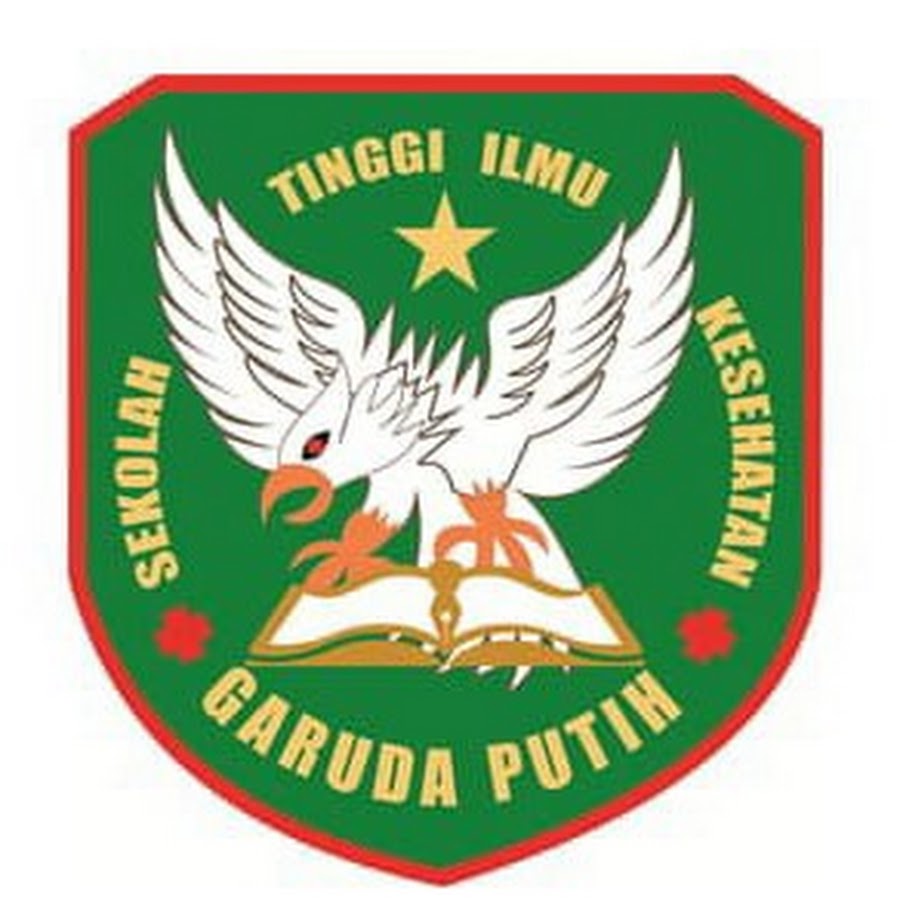 ERVINA RAHMA NURVI2020.21.1619PROGRAM STUDI DIII KEPERAWATANSEKOLAH TINGGI ILMU KESEHATAN GARUDA PUTIH JAMBITAHUN 2023PENERAPAN LATIHAN ABDOMINAL STRETCHING EXERCISE MENURUNKAN TINGKAT NYERI SAAT MENSTRUASI (HAID) PADA MAHASISWA DI ASRAMA PUTRI STIKES GARUDA PUTIH JAMBIKARYA TULIS ILMIAHDiajukan Sebagai Salah Satu Syarat Dalam Menyelesaikan Pendidikan Diploma III KeperawatanERVINA RAHMA NURVI2020.21.1619PROGRAM STUDI DIII KEPERAWATANSEKOLAH TINGGI ILMU KESEHATAN GARUDA PUTIH JAMBITAHUN 2023